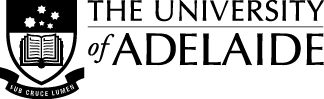 The purpose of the Scholarship is to provide an opportunity for a student who has obtained an undergraduate degree to enter a research career having interrupted their academic development (e.g. to fulfil family obligations, due to a medical condition or to enable the completion of professional training such as internships or other practical requirements for professional registration in particular disciplines). The Scholarship is open to students who have gained admission to an Honours or Coursework Masters program (after having completed an undergraduate degree of at least 3 years duration at least 3 years prior to the closing date for applications).NOTES  TO  APPLICANTS:1)	A copy of the rules governing the scholarship is attached.2)	This application form should be returned, together with a certified academic transcript of undergraduate results (if obtained from an institution other than the University of Adelaide) and confirmation of admission into the program, to the Adelaide Graduate Centre by Friday 1 March 2019.3)	The  Graduate Centre should be notified of any subsequent changes in the information supplied, particularly changes to contact details.PERSONAL DETAILSTitle:		Family Name:					Given Names:				
Contact email address:(all correspondence will be sent to this address):									
Contact Phone: (    )  						 Date of Birth: 				
Australian Citizen	 				 Yes     No
Permanent Resident					 Yes     NoDate of Residency (if permanent resident): 		Have you been resident in Australia for the last 12 months?		 PREVIOUS QUALIFICATIONSPlease provide details of previous study you have completed at a tertiary institutionDegree Name: 												Institution: 							Year of Completion: 			Year Last Enrolled at a Tertiary Institution (if different from above): 					   STUDY PLANS FOR 2019Program in which you intend to enrol / are enrolled: 				  (Please attach confirmation of admission into the program)

School/Discipline in which you intend to enrol / are enrolled: 						
Student ID (if known): 											 Are you receiving financial support for the program from any other sources? 		 Yes     NoIf yes, please provide details: 										PLEASE GIVE A BRIEF OUTLINE OF YOUR REASONS FOR INTERRUPTION OF STUDY You may attach additional pages if required.PLEASE GIVE A BRIEF OUTLINE OF YOUR REASONS FOR RE-ENTRY TO TERTIARY STUDYYou may attach additional pages if required.RECOMMENDATION BY HEAD OF DISCIPLINE/SCHOOLPlease ask the Head of the Discipline/School in which you are / will be enrolled to complete and sign this section.Name of Applicant: 											Discipline/School: 											Is the application supported?	 Yes – please provide brief statement    NoComments: 												Head of Discipline/School’s signature:					 Date: 			Print name:				_______________________________________________DECLARATIONI declare that the information I have supplied is to the best of my knowledge correct. I authorise the Adelaide Graduate Centre to obtain relevant information about me to support this application from educational and other sources as required.  
Checklist:    	 Certified academic transcript of undergraduate results attached		 Confirmation of Admission into the program attached		  Application endorsed by Head of SchoolSignature 									 Date 			
Applications should be lodged, together with a certified academic transcript of undergraduate results, and confirmation of admission into the program as soon as possible but no later than Friday 1 March 2019 at: 

Adelaide Graduate CentreLevel 2, Schulz Building
University of Adelaide   SA   5005For further information or advice, please contact the Adelaide Graduate CentreTel: 08 8313 3044 or 8313 1133Email: scholarships@adelaide.edu.au
DIANA MEDLIN RE-ENTRY SCHOLARSHIPRULES OF THE SCHOLARSHIPConditionsThe purpose of the Scholarship is to provide an opportunity for a student who has obtained an undergraduate degree to enter a research career having interrupted their academic development (e.g. to fulfil family obligations, due to a medical condition or to enable the completion of professional training such as internships or other practical requirements for professional registration in particular disciplines).The Scholarship provides a stipend equivalent to that provided by a Research Training Program Scholarship (RTPS) for a period of up to twelve months (2019: $27,596 per annum tax-exempt).  There are no other allowances.The Scholarship will provide support to enable the student to undertake an Honours or Coursework Masters program (with a 12 unit research component) at the University of Adelaide.  It is expected that upon completion of this re-entry study program, the student will proceed to a research higher degree and will apply for postgraduate scholarship support in the normal manner.  Receipt of the re-entry scholarship does not guarantee success in the postgraduate scholarship competition.EligibilityThe Scholarship will be available to applicants who:(1) 	are Australian citizens or permanent residents of  who have been resident in  for at least 12 months immediately prior to the closing date for applications;(2) 	have completed an undergraduate degree of at least 3 years duration;(3) 	have completed the undergraduate degree at least 3 years prior to the closing date for applications;(4)	are to enrol as full-time students;(5) 	are not in receipt of significant alternative financial support for the study program; and(6) 	have gained admission to an Honours or Coursework Masters program (with a 12 unit research component) program at the University of Adelaide in 2019.Selection CriteriaSelection will be based primarily upon the academic performance of the applicant at undergraduate level and upon the recommendation of the School/Discipline in which the student intends to enrol.  The Graduate Scholarships Committee may, at its discretion, take into account the individual circumstances of each applicant.Applications close:   1 March 2019Approved, Board of Graduate Studies,  30 May 1997Revised eligibility approved, Board of Graduate Studies, 24 July 1998